Pour aller à FlorenceVous pouvez suivre les indications pour se rendre au restaurant "La Beppa Fioraia"dans la rue Via dell'Erta Canina, 6r, 50125 Firenze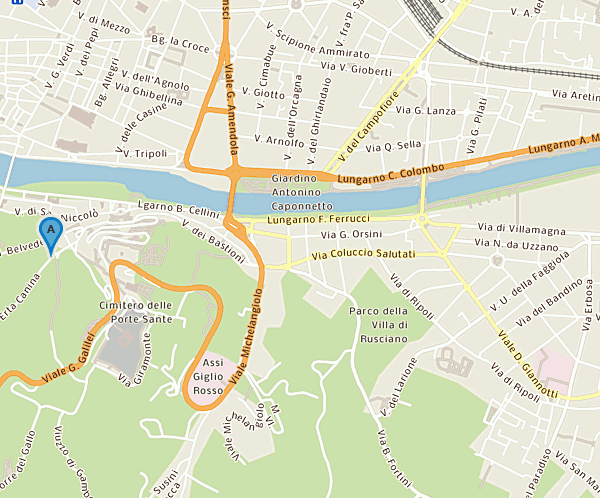 Vous venez de Lungarno C.Colombo et vous devez prendre la direction de Piazzale Michelangelo. Conseil:près du lieu où vous vous garez, vous trouverez un escalier qui vous mènera à la Piazzale MichelangeloLa place est très célèbre pour la vue magnifique sur Florence et est magnifique au coucher du soleil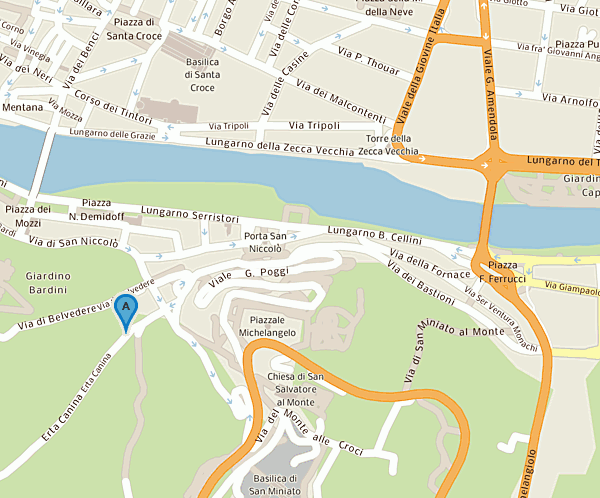 Une fois passé l'entréevous continuez le long d'une rue bordée d'arbres.Vous pouvez vous garer partout. Et gratuit.La route est assez longue, vous allez sûrement trouver un endroit pour parquer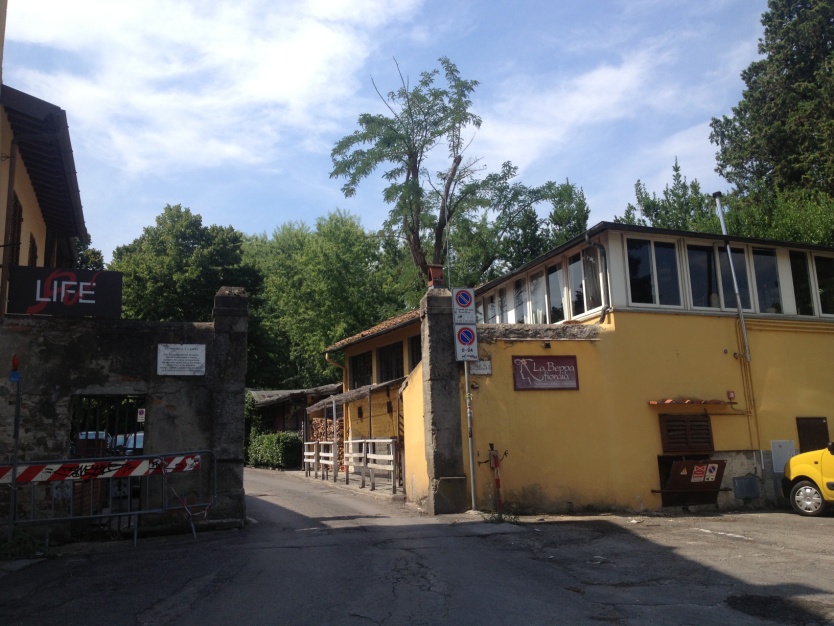 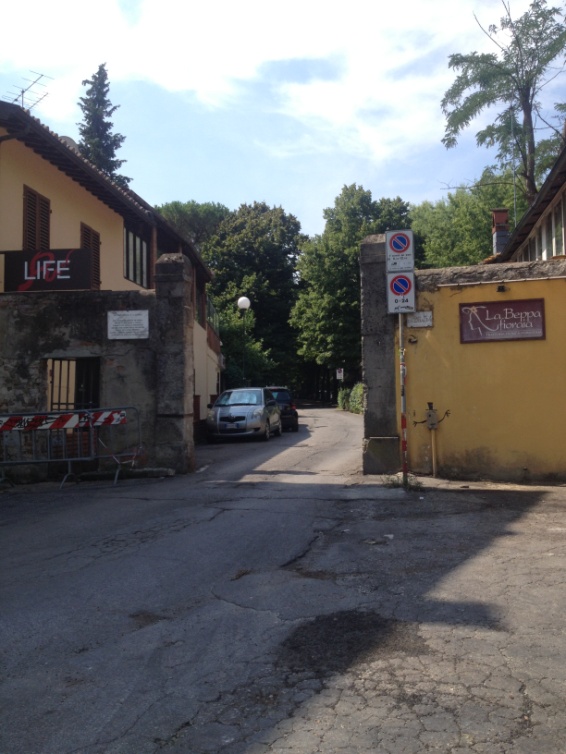 